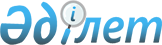 Жергілікті атқарушы органдардың 2022–2024 жылдарға арналған мемлекеттік-жекешелік әріптестік жобалары бойынша мемлекеттік міндеттемелерінің, оның ішінде мемлекеттік концессиялық міндеттемелерінің лимиттерін бекіту туралыҚазақстан Республикасы Ұлттық экономика министрінің 2022 жылғы 13 маусымдағы № 43 бұйрығы. Қазақстан Республикасының Әділет министрлігінде 2022 жылғы 15 маусымда № 28461 болып тіркелді.
      Қазақстан Республикасы Бюджет кодексінің 164-бабының 2-тармағына сәйкес БҰЙЫРАМЫН:
      1. Қоса беріліп отырған жергілікті атқарушы органдардың 2022–2024 жылдарға арналған мемлекеттік-жекешелік әріптестік жобалары бойынша мемлекеттік міндеттемелерінің, оның ішінде мемлекеттік концессиялық міндеттемелерінің лимиттерi бекітілсін.
      2. Қазақстан Республикасы Ұлттық экономика министрлігінің Инвестициялық саясаты департаменті заңнамада белгіленген тәртіппен:
      1) осы бұйрықты Қазақстан Республикасының Әділет министрлігінде мемлекеттік тіркеуді;
      2) осы бұйрықты Қазақстан Республикасы Ұлттық экономика министрлігінің интернет-ресурсында орналастыруды;
      3) осы бұйрық Қазақстан Республикасының Әділет министрлігінде мемлекеттік тіркелгеннен кейін он жұмыс күні ішінде Қазақстан Республикасы Ұлттық экономика министрлігінің Заң департаментіне осы тармақтың 1) және 2) тармақшаларында көзделген іс-шаралардың орындалуы туралы мәліметтерді ұсынуды қамтамасыз етсін.
      3. Осы бұйрықтың орындалуын бақылау жетекшілік ететін Қазақстан Республикасының Ұлттық экономика вице-министріне жүктелсін.
      4. Осы бұйрық алғашқы ресми жарияланған күнінен кейін күнтізбелік он күн өткен соң қолданысқа енгізіледі.
       "КЕЛІСІЛДІ"
      Қазақстан Республикасының
      Қаржы министрлігі Жергілікті атқарушы органдардың 2022-2024 жылдарға арналған мемлекеттік-жекешелік әріптестік жобалары бойынша мемлекеттік міндеттемелерінің, оның ішінде мемлекеттік концессиялық міндеттемелерінің лимиттері
      Ескерту. Лимиттер жаңа редакцияда - ҚР Ұлттық экономика министрінің м.а. 21.12.2022 № 132 (алғашқы ресми жарияланған күнінен кейін күнтізбелік он күн өткен соң қолданысқа енгізіледі) бұйрығымен.
      мың теңге
      Ескертпе: аббревиатуралардың толық жазылуы: 
      ЖАО – жергілікті атқарушы органдар 
      МЖӘ ММ – мемлекеттік-жекешелік әріптестік жобалары бойынша мемлекеттік міндеттемелер
					© 2012. Қазақстан Республикасы Әділет министрлігінің «Қазақстан Республикасының Заңнама және құқықтық ақпарат институты» ШЖҚ РМК
				
      Қазақстан Республикасы Ұлттық экономика министрі 

А. Куантыров
Қазақстан Республикасы
Ұлттық экономика министрінің
2022 жылғы 13 маусымдағы
№ 43 бұйрығымен
бекітілген
Р/с 
№
Жергілікті атқарушы орган
Жергілікті атқарушы органдардың мемлекеттік-жекешелік әріптестік жобалары бойынша мемлекеттік міндеттемелерінің, оның ішінде мемлекеттік концессиялық міндеттемелерінің лимиті
Жергілікті атқарушы органдардың мемлекеттік-жекешелік әріптестік жобалары бойынша мемлекеттік міндеттемелерінің, оның ішінде мемлекеттік концессиялық міндеттемелерінің лимиті
Жергілікті атқарушы органдардың мемлекеттік-жекешелік әріптестік жобалары бойынша мемлекеттік міндеттемелерінің, оның ішінде мемлекеттік концессиялық міндеттемелерінің лимиті
Жергілікті атқарушы органдардың мемлекеттік-жекешелік әріптестік жобалары бойынша мемлекеттік міндеттемелерінің, оның ішінде мемлекеттік концессиялық міндеттемелерінің лимиті
Жергілікті атқарушы органдардың мемлекеттік-жекешелік әріптестік жобалары бойынша мемлекеттік міндеттемелерінің, оның ішінде мемлекеттік концессиялық міндеттемелерінің лимиті
Жергілікті атқарушы органдардың мемлекеттік-жекешелік әріптестік жобалары бойынша мемлекеттік міндеттемелерінің, оның ішінде мемлекеттік концессиялық міндеттемелерінің лимиті
Р/с 
№
Жергілікті атқарушы орган
2022 жыл
2022 жыл
2023 жыл
2023 жыл
2024 жыл
2024 жыл
ЖАО МЖӘ ММ лимиті
Қабылдау лимиті
ЖАО МЖӘ ММ лимиті
Қабылдау лимиті
ЖАО МЖӘ ММ лимиті
Қабылдау лимиті
1
Абай облысы
31 967 302
31 967 302
33 771 371
33 771 371
35 073 437
35 073 437
2
Ақмола облысы
57 459 504
57 274 611
54 282 934
54 129 262
58 718 419
58 718 419
3
Ақтөбе облысы
55 319 224
50 121 017
57 132 008
52 728 170
61 854 353
58 992 517
4
Алматы облысы
78 083 781
37 684 566
106 469 007
71 274 152
115 357 145
89 420 744
5
Атырау облысы
98 347 607
26 116 455
94 656 804
32 808 670
102 760 292
53 178 137
6
Батыс Қазақстан облысы
41 970 279
41 527 575
40 465 001
40 310 365
43 823 767
43 740 966
7
Жамбыл облысы
59 931 803
54 042 070
59 518 205
50 099 216
64 349 923
57 235 102
8
Жетісу облысы
47 949 580
47 949 580
49 609 904
49 609 904
50 731 989
50 731 989
9
Қарағанды облысы
67 720 865
67 720 865
78 938 286
78 938 286
85 520 435
85 520 435
10
Қостанай облысы
56 284 881
54 233 953
52 190 421
50 168 738
56 485 709
55 722 507
11
Қызылорда облысы
52 199 754
47 724 274
51 658 435
47 713 902
55 828 219
55 722 507
12
Маңғыстау облысы
38 978 547
24 982 285
44 324 891
42 589 759
48 067 266
46 558 857
13
Павлодар облысы
64 583 494
61 729 507
48 167 135
47 546 064
52 221 426
52 163 944
14
Солтүстік Қазақстан облысы
43 934 513
38 288 193
41 822 263
37 175 351
45 222 605
41 724 959
15
Түркістан облысы
262 972 381
162 306 386
258 956 205
163 730 081
279 855 205
235 237 280
16
Ұлытау облысы
17 380 226
17 380 226
19 040 595
19 040 595
20 602 499
20 602 499
17
Шығыс Қазақстан облысы
54 024 424
34 456 502
81 376 759
65 798 196
88 061 708
77 515 802
18
Алматы қаласы
493 407 687
457 942 797
390 719 865
358 763 129
424 078 014
404 092 814
19
Астана қаласы
290 965 671
215 808 471
258 203 340
189 421 158
280 156 697
230 174 631
20
Шымкент қаласы
205 268 625
178 122 832
154 107 527
128 951 563
166 881 177
147 104 198
Жиыны:
2 118 750 147
1 707 379 466
1 975 410 957
1 614 567 933
2 135 650 285
1 896 571 151